July 19,  2013Addendum #3 toRFP Fire Alarm and Protection Services 2013, Project R575372 Dated July 3, 2013 Only those vendors that attended the mandatory pre-bid meeting will be allowed to participate in this bid opportunity.The Addendum must be acknowledged on your lump sum bid.A number of questions have been submitted for the above RFP.  Please find the following clarifications.Please identify what type of fire sprinkler systems exist (i.e. wet, dry, preaction,..) and how many per building.  Ref. Schedule C1, Description / Location column.  (Respectfully, without this information, an accurate bid would be impossible.  This information can be found on previous inspection reports.).Answer: See Fire Sprinkler System Inspection And Testing Report.Should the special hazard systems be included in this RFP? (i.e. FM-200, CO2, etc...)  If so, please identify which type exist and how many per building.Answer: NoPlease identify what type of fire alarm devices exist and how many per building.  Ref. Schedule C2, Device Number column.  At a minimum, please provide the total number of "Initiating Devices" included in each building's device number count.  (i.e. pull stations, smoke detectors and duct detectors.)Answer: See fire alarm inspection reports.Will sensitivity testing be required for the fire alarm devices?Answer: State of Michigan: NFPA 72, ULC S536Other:	Please find the revised Cost Schedules with Additional Buildings Identified at the bottom of Cost Schedule C2.Also, please find the Housing Fire Alarm Reports.IMPORTANT- This is an addendum which MUST be acknowledged on your bid formAll questions concerning this project must be emailed to: Robert Kuhn, Purchasing Department.  Email: ac6243@wayne.edu, copy Loretta Davis-McClary, Senior Buyer, at ac2843@wayne.edu.Do not contact either FP&M or the University Housing Authority directly as this may result in disqualification of your proposal.Thank you for interest shown in working with .Robert Kuhn Senior BuyerCC:	David Kuffner (Project Manager), Dixon Kirkland (Project Manager), Loretta Davis - McClary, Senior Buyer, Ken Doherty, Paula Reyes, Attendee list.Division of Finance and Business OperationsProcurement & Strategic Sourcing  (313) 577-3734 FAX (313) 577-3747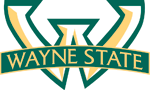 